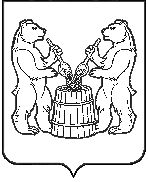 АДМИНИСТРАЦИЯ   УСТЬЯНСКОГО МУНИЦИПАЛЬНОГО ОКРУГА  АРХАНГЕЛЬСКОЙ  ОБЛАСТИПОСТАНОВЛЕНИЕот 13 января 2023 года № 53р.п. ОктябрьскийВ соответствии с Федеральными законами от 21 декабря 1994 № 68-ФЗ «О защите населения и территорий от чрезвычайных ситуаций природного и техногенного характера», от 12 февраля 1998 № 28-ФЗ «О гражданской обороне», Положением о единой государственной системе предупреждения и ликвидации чрезвычайных ситуаций, утвержденным постановлением Правительства Российской Федерации от 30 декабря 2003 № 794, Положением о системах оповещения населения, утвержденным совместным приказом Министерства Российской Федерации по делам гражданской обороны, чрезвычайным ситуациям и ликвидации последствий стихийных бедствий и Министерства цифрового развития, связи и массовых коммуникаций Российской Федерации от 31 июля 2020  № 578/365, постановлением Правительства Архангельской области от 14 июля 2021 № 350-пп «Об утверждении Положения о региональной системе централизованного оповещения населения Архангельской области», администрация Устьянского муниципального округа Архангельской областиПОСТАНОВЛЯЕТ: 1. Утвердить прилагаемое Положение об организации и ведения гражданской обороны на территории Устьянского муниципального округа.2.Начальникам спасательных служб (служб гражданской обороны)
привести порядок обеспечения оповещения в соответствие с указанным Положением.3. Настоящее постановление опубликовать в муниципальном вестнике «Устьяны» и разместить на официальном Интернет-сайте администрации Устьянского муниципального округа.4. Контроль за исполнением настоящего постановления оставляю за собой.Временно исполняющий обязанностиглавы Устьянского муниципального округа     	                         О.В. МемноноваПОЛОЖЕНИЕо муниципальной автоматизированной системе централизованного оповещения населения Устьянского муниципального округа Общие положения1. Настоящее Положение, разработанное в соответствии с Федеральными законами от 21 декабря 1994 № 68-ФЗ «О защите населения и территорий от чрезвычайных ситуаций природного и техногенного характера», от 12 февраля 1998      № 28-ФЗ «О гражданской обороне», Положением о единой государственной системе предупреждения и ликвидации чрезвычайных ситуаций, утвержденным постановлением Правительства Российской Федерации от 30 декабря 2003 № 794, Положением о системах оповещения населения, утвержденным совместным приказом Министерства Российской Федерации по делам гражданской обороны, чрезвычайным ситуациям и ликвидации последствий стихийных бедствий и Министерства цифрового развития, связи и массовых коммуникаций Российской Федерации от 31  июля 2020  № 578/365 (далее – совместный приказ № 578/365), постановлением Правительства Архангельской области от 14 июля 2021 № 350-пп «Об утверждении Положения о региональной системе централизованного оповещения населения Архангельской области», определяет предназначение, порядок использования муниципальной автоматизированной системы централизованного оповещения населения Устьянского муниципального округа, а также мероприятия по ее совершенствованию и поддержанию в постоянной готовности.2. Муниципальная автоматизированная система централизованного оповещения населения Устьянского муниципального округа (далее - муниципальная система оповещения) является составной частью системы оповещения, представляющей собой организационно-техническое объединение сил, средств связи и оповещения, сетей вещания, каналов сети связи общего пользования, обеспечивающих доведение сигналов оповещения и экстренной информации до органов управления, сил и средств гражданской обороны, Архангельской территориальной подсистемы единой государственной системы предупреждения и ликвидации чрезвычайных ситуаций (далее – областная подсистема РСЧС) и населения Архангельской области.3. Муниципальная система оповещения входит в систему управления гражданской обороной и Устьянского окружного звена Архангельской территориальной подсистемы единой государственной системы предупреждения и ликвидации чрезвычайных ситуаций (далее – РЗ ТП РСЧС), обеспечивает доведение до населения Устьянского муниципального округа, органов управления, сил гражданской обороны и РЗ ТП РСЧС сигналов оповещения и (или) экстренной информации и состоит из комбинации взаимодействующих элементов, состоящих из специальных программно-технических средств оповещения, средств комплексной системы экстренного оповещения населения, муниципального сегмента общероссийской комплексной системы информирования и оповещения населения в местах массового пребывания людей, громкоговорящих средств на подвижных объектах, мобильных и носимых средств оповещения.4. Границами зон действия муниципальной системы оповещения являются административные границы Устьянского муниципального округа.5. Создание и поддержание в состоянии постоянной готовности систем оповещения населения является составной частью комплекса мероприятий, проводимых органами местного самоуправления и организациями по подготовке и ведению гражданской обороны, предупреждению и ликвидации чрезвычайных ситуаций природного и техногенного характера.6. Муниципальная система оповещения должна соответствовать требованиям, изложенным в приложении № 1 к совместному приказу № 578/365.На муниципальную систему оповещения оформляется паспорт, рекомендуемый образец которого приведён в приложении № 2 к совместному приказу № 578/365.II. Назначение и основные задачи муниципальной системы оповещения7. Муниципальная система оповещения предназначена для обеспечения своевременного доведения сигналов  оповещения и экстренной информации до населения Устьянского муниципального округа, органов управления, сил гражданской обороны и РЗ ТП РСЧС.8. Основной задачей муниципальной системы оповещения является обеспечение доведения сигналов оповещения и экстренной информации:1) до руководящего состава гражданской обороны и РЗ ТП РСЧС;2) до дежурно-диспетчерских служб организаций, эксплуатирующих потенциально опасные производственные объекты (далее – ДДС) на территории Устьянского муниципального округа;3) до сил гражданской обороны и РЗ ТП РСЧС;4) до населения, проживающего на территории Устьянского муниципального округа.9. До жителей населенных пунктов, не охваченных системой оповещения, сигналы оповещения и экстренная информация доводятся начальниками территориальных отделов администрации Устьянского муниципального округа по телефону и другими доступными способами (посыльными).III. Порядок задействования муниципальной системы оповещения10. Задействование по предназначению муниципальной системы оповещения планируется и осуществляется в соответствии с настоящим Положением, планом гражданской обороны и защиты населения Устьянского муниципального округа и планом действий по предупреждению и ликвидации чрезвычайных ситуаций в Устьянского муниципальном округе.11. Решение на задействование муниципальной системы оповещения принимается главой Устьянского муниципального округа Архангельской области (далее – глава округа).12. Непосредственные работы по задействованию муниципальной системы оповещения осуществляются дежурными диспетчерами единой дежурно-диспетчерской службы администрации Устьянского муниципального округа, ДДС, операторами связи и организациями телерадиовещания, привлекаемыми к обеспечению оповещения.13. Передача сигналов оповещения и экстренной информации может осуществляться как в автоматизированном, так и в ручном режимах функционирования муниципальной системы оповещения.Основным режимом передачи сигналов оповещения и экстренной информации является автоматизированный режим, который обеспечивает циркулярное, групповое или выборочное доведение сигналов оповещения и экстренной информации до органов управления, сил гражданской обороны и РЗ ТП РСЧС, населения Устьянского муниципального округа (далее – население округа).14. Передача сигналов оповещения и экстренной информации населению округа осуществляется в соответствии с требованиями совместного приказа № 578/365.IV. Поддержание в готовности муниципальной системы оповещения15. Организация поддержания муниципальной системы оповещения в готовности осуществляется администрацией Устьянского муниципального округа (далее – администрация округа). 16. С целью контроля за поддержанием в готовности муниципальной системы оповещения организуются и проводятся следующие виды проверок:- комплексные проверки готовности муниципальной системы оповещения с включением оконечных средств оповещения и доведением проверочных сигналов и информации до населения;- комплексные проверки готовности муниципальной системы оповещения без включения оконечных средств оповещения населения.17. Комплексные проверки готовности муниципальной системы оповещения и КСЭОН проводятся два раза в год комиссией в составе представителей отдела по делам ГО и ЧС администрации Устьянского муниципального округа и ЕДДС администрации Устьянского муниципального округа (далее – ЕДДС округа), а также операторов связи, организаций, осуществляющих телерадиовещание, вещателей, задействуемых при оповещении населения, при этом включение оконечных средств оповещения и доведение проверочных сигналов и информации до населения осуществляется в дневное время в первую среду марта и октября.По решению комиссии Устьянского муниципального округа по предупреждению и ликвидации чрезвычайных ситуаций и обеспечению пожарной безопасности могут проводиться дополнительные комплексные проверки готовности муниципальной системы оповещения и КСЭОН при этом перерыв трансляции телеканалов (радиоканалов) возможен только по согласованию с вещателями.По результатам комплексной проверки готовности муниципальной системы оповещения оформляется акт, в котором  отражаются проверенные вопросы, выявленные недостатки, предложения по их своевременному устранению и оценка готовности муниципальной системы оповещения, определяемая в соответствии с приложением № 3 к совместному приказу № 578/365, а также уточняется паспорт муниципальной системы оповещения.18. Технические проверки готовности к задействованию муниципальной системы оповещения проводятся дежурными диспетчерами ЕДДС округа без включения оконечных средств оповещения и замещения сигналов телеканалов (радиоканалов) вещателей путем передачи проверочного сигнала и речевого сообщения «Техническая проверка» с периодичностью не реже одного раза в сутки, при этом передача пользователям услугами связи (на пользовательское оборудование (оконечное оборудование), а также выпуск в эфир (публикация) редакциями средств массовой информации проверочного сигнала «Техническая проверка» не производятся.19.Комплексные проверки готовности локальной системы оповещения проводятся во взаимодействии с органами местного самоуправления не реже одного раза в год.20. Перед проведением всех проверок в обязательном порядке проводится комплекс организационно-технических мероприятий с целью исключения несанкционированного запуска муниципальной системы оповещения.21. Создание и поддержание в состоянии постоянной готовности к использованию муниципальной системы оповещения осуществляется за счет средств местного бюджета.________________________________Об утверждении Положения о муниципальной автоматизированной системе централизованного оповещения населения Устьянского муниципального округа Архангельской области Приложение к постановлению администрации Устьянского муниципального округа № 53 от 13 января 2023 года 